Расписание занятий в школе «А-Элита» на период с 10.10.2017 г. по 12.10.2017 г.Химия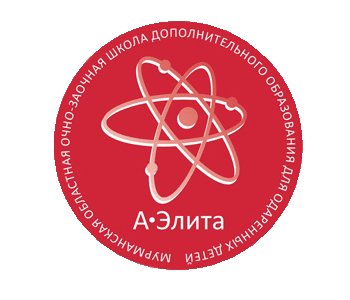 Региональный координационный центр по работе с одарёнными детьмиДатаВремя10.10.2017 г.(вторник)14.30-19.30Тема: Теоретические основы органической химии. Изометрия. Электронные эффекты. Классификация органических веществ. Углеводороды.Дякина Татьяна Александровна, к.хим.наук.Адрес проведения занятий: г. Мурманск, ул. Спортивная, д. 13 (Мурманский государственный технический университет, корпус Л, 5 этаж, кафедра Химии)11.10.2017 г.(среда)14.30-19.30Тема: Решение задач повышенной сложности.Дякина Татьяна Александровна, к.хим.наук.Адрес проведения занятий: г. Мурманск, ул. Спортивная, д. 13 (Мурманский государственный технический университет, корпус Л, 5 этаж, кафедра Химии)12.10.2017 г.(четверг)09.30-14.30Тема: Основы органического синтеза. Синтез сложного эфира реакций этерификации.Дякина Татьяна Александровна, к.хим.наук.Адрес проведения занятий: г. Мурманск, ул. Спортивная, д. 13 (Мурманский государственный технический университет, корпус Л, 5 этаж, кафедра Химии)